Муниципальное казенное дошкольное образовательное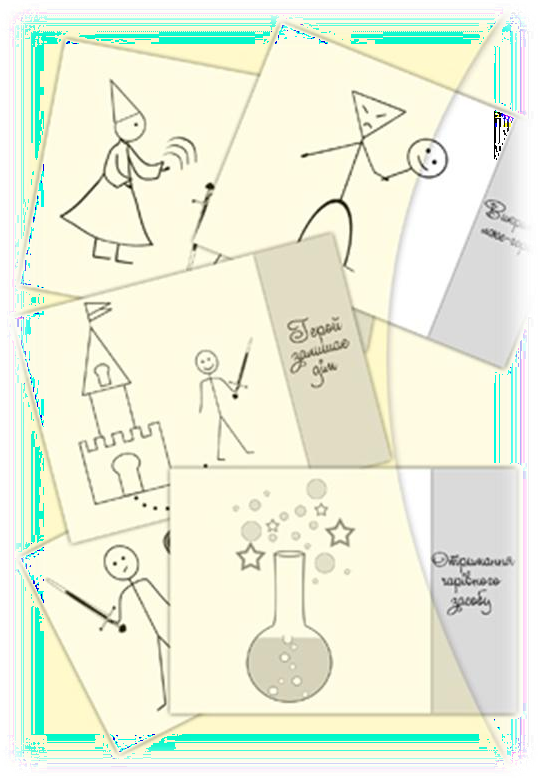 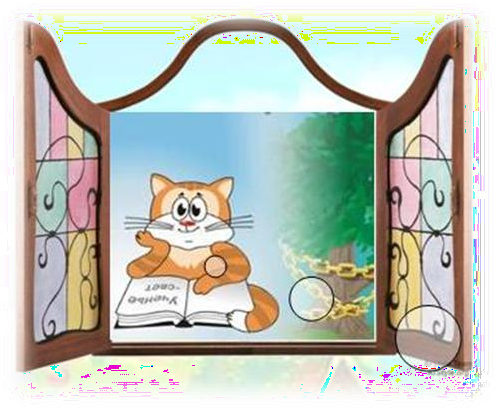 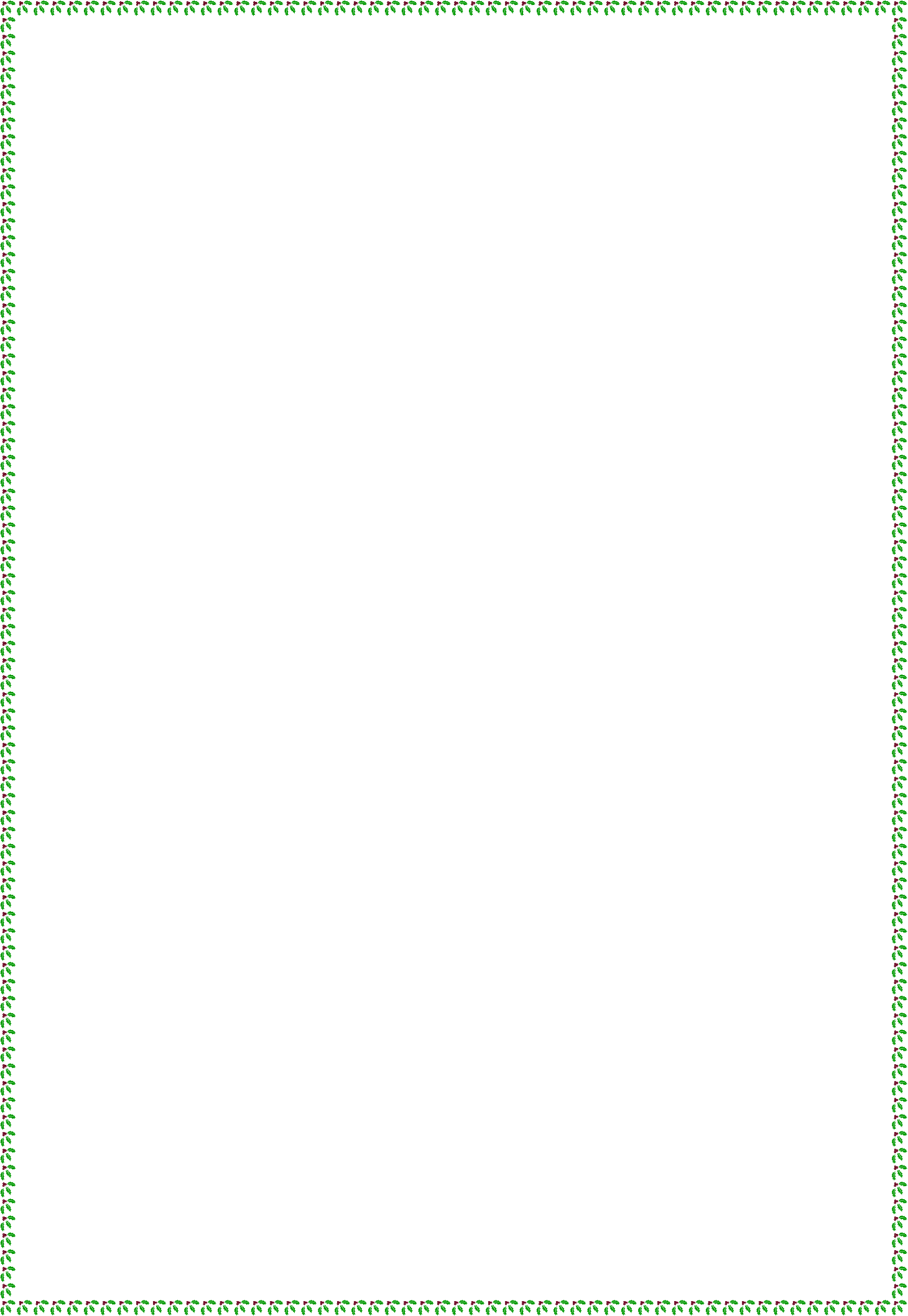 учреждение - детский сад комбинированного вида № 3Барабинского района Новосибирской областиМастер-класс для педагогов по применению технологий речевого развития детей в условиях реализации федерального государственногообразовательного стандарта дошкольного образования«Карты Проппа, как средство развития речевого творчества детей дошкольного возраста при моделировании собственных сказок»                                                                               Подготовила:     Воспитатель ВКК                                                                               Ирина Викторовна  ЧечулинаБарабинск 2022 годЦель мастер-класса: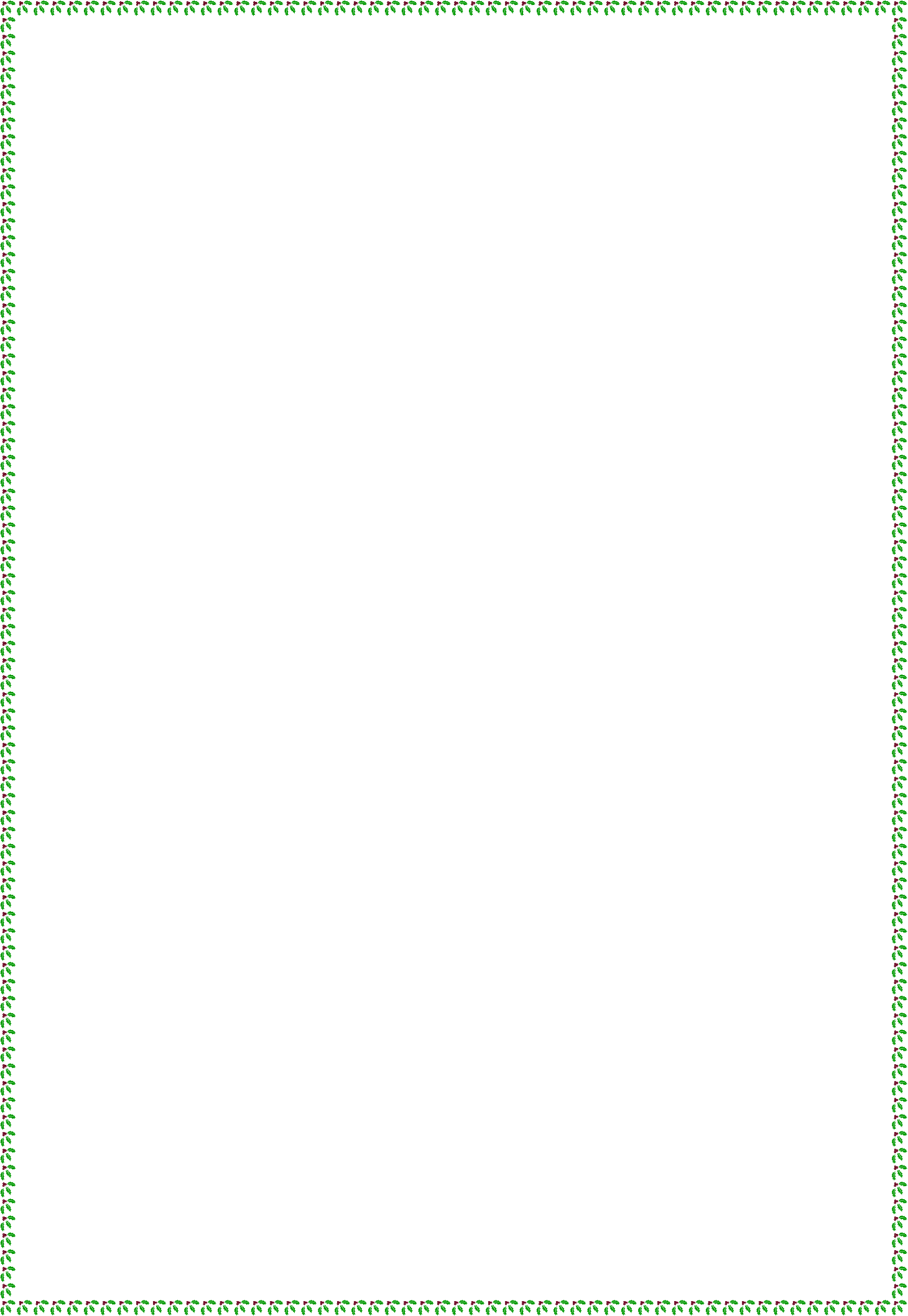 Создание условий для повышения профессиональной компетентности педагогических работников по развитию речевого творчества детей дошкольного возраста посредством использования «карт Проппа» при моделировании собственных сказочных историй.Задачи мастер-класса:Обогатить опыт практической деятельности, направленный на применение нестандартных технологических приемов в развитии речевого творчества детей дошкольного возраста;Познакомить педагогов с основными этапами реализации метода В. Я. Проппа, обеспечивающего эффективный результат развития речевого творчества детей дошкольного возраста при пересказывании сказок и составлении собственных сказочных историй.Вовлечь педагогическую аудиторию в совместную деятельность по использованию практических приемов работы с «картами Проппа» Стимулировать потребность использования в работе с детьми произведений художественной литературы и устного народного творчества, способность понимать и чувствовать нравственно-эстетическую основу сказки, стихотворения.Мастер-класс адресован педагогам, реализующим образовательные программы дошкольного образования в рамках образовательнойобласти «Речевое развитие» с детьми дошкольного возраста 6 года жизни в соответствие с Федеральным государственным образовательным стандартом дошкольного образования.Ход мастер-классаТеоретическая частьСлайд № 1 Добрый день, уважаемые коллеги!Свой мастер-класс мне хотелось бы посвятить одной удивительной методике развития речевого творчества детей дошкольного возраста, известной в практической педагогике - как метод развития детского воображения, фантазии, словесного творчества Владимира Яковлевича Проппа, впоследствии переработанный сказочником – Джанни Родари.Методика фольклориста Владимира Яковлевича Проппа заключается в пересказе сказок и построении своих рассказов с использованием символических картинок. Слайд № 2Тщательно изучив и проанализировав сказки народов мира, Владимир Пропп обнаружил, что волшебная сказка строится из набора сказочных ситуаций, теперь их называют «карты Проппа». Такие ситуации – это своего рода кубики, из которых можно собрать любую сказку. Слайд № 3«Карты Проппа» – это такие карточки, на которых изображен условный или карикатурный рисунок, по которым дети узнают события и эпизоды сказки. Одна карта – это и есть определенное событие сказки.Слайд № 4  Сказочных ситуаций или функций 28:Для того чтобы детям было легче освоить «карты Проппа», практическая деятельность по их использованию разделена на несколько этапов Слайд № 5этап. Знакомство детей со сказкой, как жанром литературного произведения. Объясняем общую структуру сказки:присказка, зачин (приглашение в сказку);повествование;-концовка сказки (возвращение слушателя в реальную действительность). Слайд № 6              2  этап. Проведение «подготовительных игр».«Чудеса в решете» - выявление различных чудес: как и с помощью чего осуществляется превращение, волшебство.«Волшебные слова» или сказочные приговоры, несущие основную смысловую нагрузку.«Волшебные или чудесные вещи» - в этой игре мы придумываем волшебную вещь для какого-либо героя. Она направлена на запоминание и освоение функций карт. Слайд № 7           3   этап. Происходит знакомство с обозначениями «карт Проппа» (читаем сказку и сопровождаем ее выкладыванием карт). Для начала используем 4-6 карт, поэтому стоит подбирать небольшие сказки.Сейчас на примере небольшой сказки «Кот, петух и лиса», я продемонстрирую работу с «картами Проппа». Слайд № 8Слайд № 9 4  этап. Предлагаем пересказать детям сказку, опираясь на «карты  Проппа». Рассмотрим 	процесс реализации этого этапа на примере сказки  «Красная Шапочка». Слайд № 10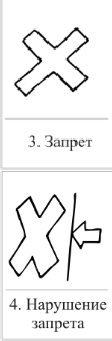 Слайд № 11  5 этап. Сочинение собственной сказки.На этом этапе ребенок может сам выбрать героя, причем можно героем сделать антигероя, наделив его положительными качествами. Ребенок может изменить место действия и придумать свое. Придумать волшебный предмет, наделив повседневную вещь волшебными свойствами. Для этого отбираются 5-8 карт.Практическая частьУважаемые коллеги, для того, чтобы получить наиболее полное представление о данной методике, я приглашаю к сотрудничеству  педагогов, которым  нужно попробовать сочинить свою собственную сказку, с помощью «карт Проппа». Предлагаю на данном этапе  использовать 6 карт!Заключительное слово педагога-мастера«Методика построения сказочных историй», на мой взгляд, является очень интересным и эффективным практическим приемом по развитию воображения и речевого творчества детей дошкольного возраста.Её можно использовать не только как единую технологию по моделированию собственных неповторимых сказочных произведений в старшем дошкольном возрасте, но и как средство для пересказа сказок и подготовки к самостоятельному литературному творчеству в более раннем возрасте. Слайд № 12Систематическое использование в рамках реализации образовательной области «Речевое развитие» представленного технологического приема по развитию речевого творчества позволяет развивать в ребенке художественный вкус, языковую культуру, творческое и активное отношение к жизни, искусству и литературе.Способствует развитию у детей дошкольного возраста одного из самых важных умений - умения ясно, понятно, красиво говорить. Стимулируют развитие воображения у воспитанников, которое может реализовываться не только в речевом творчестве, но и других значимых видах детской деятельности. Слайд № 13И самое главное, что развитие речевого творчества осуществляется с опорой на самый мудрый источник знаний человека – произведения художественной литературы и устного народного творчества.Список литературы:Белобрыкина О. «Речь и общение» - Ярославль: « Академия развития», 1998г – 240с.Большева Т.Б.	«Учимся по сказке», Издательство «ДЕТСТВО-ПРЕСС» Санкт Петербург, 2005г. – 112с.Волина В. В. Игры в рифмы. С.-Пб: изд-во Дидактика Плюс, 2007 – 224 с.Грамматика фантазии / Джанни Родари; пер. с итал. Ю.А. Добровольской - 4-е изд. – М.: Самокат, 2017. – 272с.Комплексная	образовательная	программа	дошкольного	образования«ДЕТСТВО»/Т. И. Бабаева, А. Г. Гогобердзе, О. В. Солнцева и др.- Спб.:ООО «ИЗДАТЕЛЬСТВО «ДЕТСТВО_ПРЕСС», 2016. – 352с.Современные педагогические технологии образования детей дошкольного возраста: методическое пособие/авт-сост. О. В. Толстикова, О. В. Савельева, Т. В. Иванова и др. – Екатеринбург: ГАОУ ДПО СО «ИРО», 2014. – 200с.Фесюкова Л.Б. Воспитание сказкой: для работы с детьми дошкольного возраста. – Харьков: Фолио, 1996. – 464с.Федеральный государственный образовательный стандарт дошкольного образования. – Екб.: Издательский дом «Ажур», 2014. – 23с.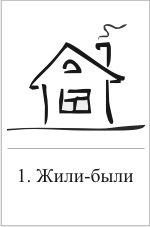 В лесу в маленькой избушке жили-были кот да петух. Кот рано утром вставал, на охоту ходил, а Петя – петушок оставался дом стеречь.Собирается кот на охоту и говорит петушку:- Смотри, Петя, не выглядывай в окошко, не слушай лису, а то она тебя унесет, съест и косточек не оставит.Ушел кот, а Петя – петушок в избушке все прибрал, пол чисто подмел, вскочил на жердочку – сидит, песни поет, кота ждет. Пришла лиса, петух выглянул в окошко, лиса его схватила.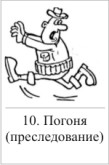 -Петушок испугался, закричал: «Несет меня лиса за темные леса, за высокие горы. Котик-братик, выручи меня».Погнался за лисой что было духу, догнал ее, отнял петушка и принес его домой.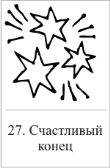 С	тех	пор	опять	кот	да	петух	живут	вместе,	а	лиса	уж больше к ним не показывается.1. Карта –Жили – были.Жила – была девочка. Бабушка подарила ей красную шапочку. Девочка носила шапочку каждый день, и прозвали ее Красной Шапочкой.2. Карта - Герой покидает дом.Однажды мама попросила Красную Шапочку пойти к бабушке, отнести ей пирожок и горшочек масла.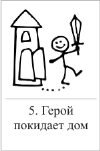 3. Карта - Запрет.“Иди прямо по дорожке и никуда не сворачивай”,– наказывала ей мама. "Ни с кем не разговаривай по дороге, это очень опасно".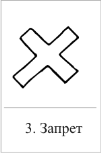 4. Карта - Нарушение запрета.Но девочка свернула с дорожки, стала собирать цветочки, лакомилась ягодками, громко пела и встретила волка. Она рассказала ему, чтоидет к бабушке, которая живет на краю	деревни.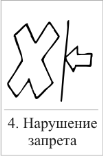 5. Карта - Враг начинает действовать.Волк побежал к бабушке по короткой дорожке, опередил Красную Шапочку и съел бабушку.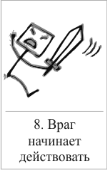 6. Карта - Появляется Ложный Герой.Потом волк переоделся в бабушкину одежду и стал ждать Красную Шапочку.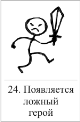 7. Карта - Разоблачение Ложного Героя.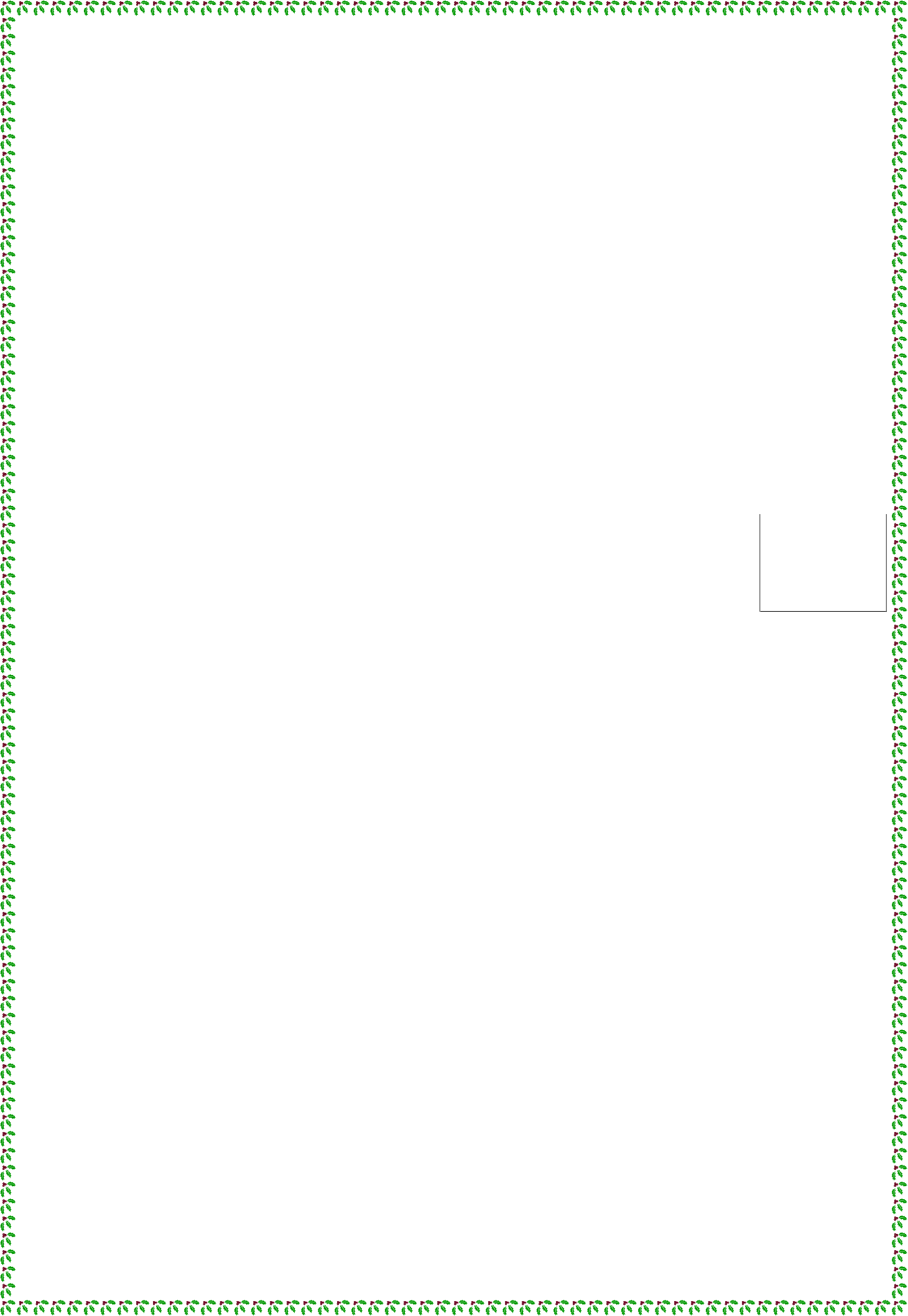 Красная Шапочка пришла в дом к бабушке. Обратив внимание на необычный бабушкин вид, она спросила, почему у нее такие большие руки (получила ответ: «чтобы обнимать»), уши (чтобы лучше слышать), глаза (чтобы лучше видеть)…Ответив на последнийвопрос "почему у тебя такие большие зубы" — «чтобы съесть», волк проглотил девочку.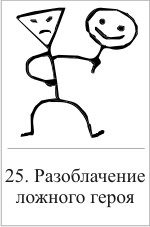 8. Карта - Появление друга - помощника. Сытый волк уснул и захрапел. Его храп услышал охотник.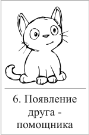 9. Карта -Враг оказывается поверженным. Охотник вбежал в дом и убил волка.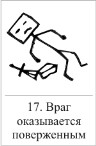 10. Карта - Счастливый конец.Из его живота вылезли бабушка и Красная Шапочка. Они закопали волка в лесу и пригласили охотника на чай и пирожки с маслом.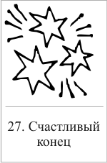 11. Карта - Мораль.А девочка с тех пор всегда ходила короткой дорожкой и никогда не разговаривала с незнакомцами.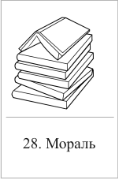 